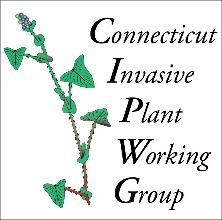 CIPWG BULK REPORT FORMName of Reporter: 										Email: 											Send your completed form to alyssa.siegel-miles@uconn.edu.Location (Town) (Town + state if not in CT) Educator/Leader (if different than reporter)Title/Short Description of Program/Outreach/ Management Activity# Participants/ Attendees # Hours Contributed (educator(s) and participants) 